RESPUESTAS A LA CIUDADANÍA A TRAVÉS DE REDES SOCIALES – AUDIENCIA PÚBLICA RENDICIÓN DE CUENTAS ICETEX (ABRIL 20 DE 2018)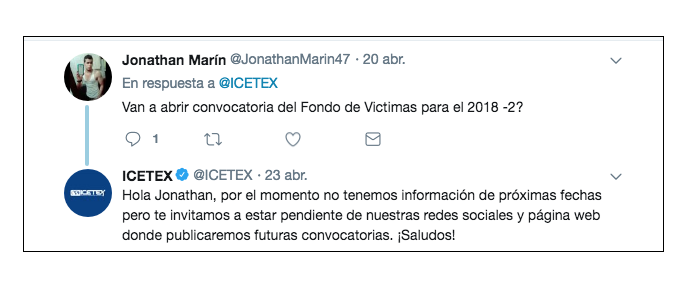 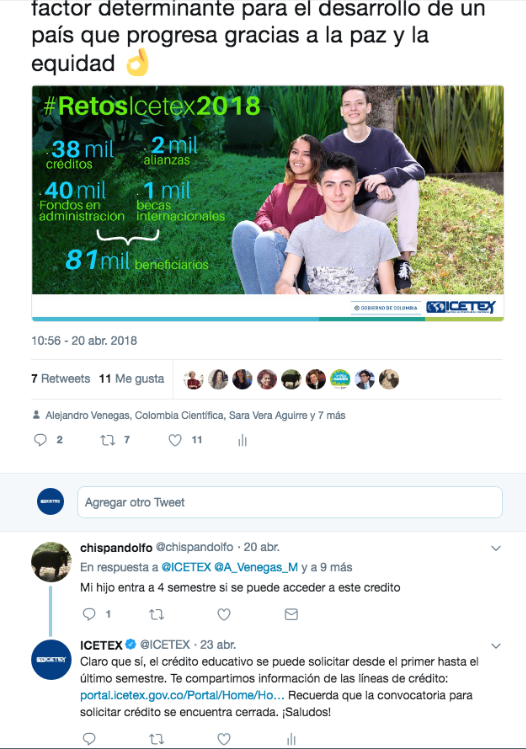 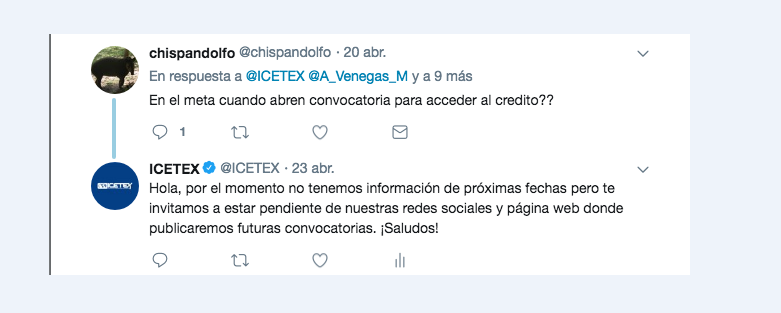 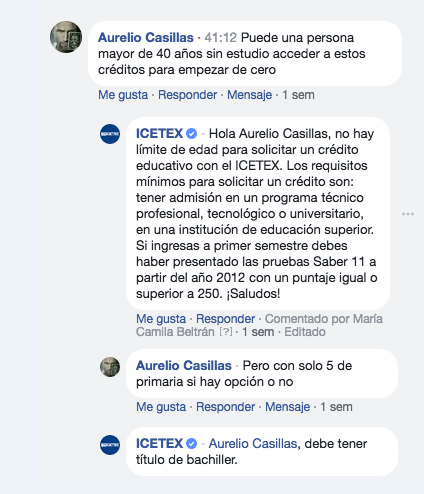 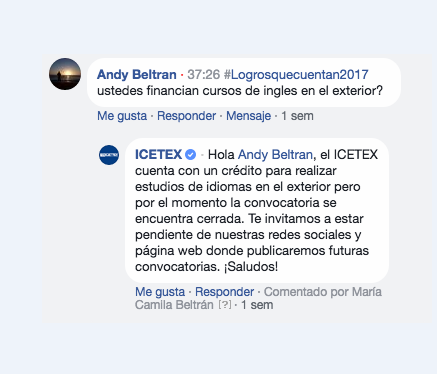 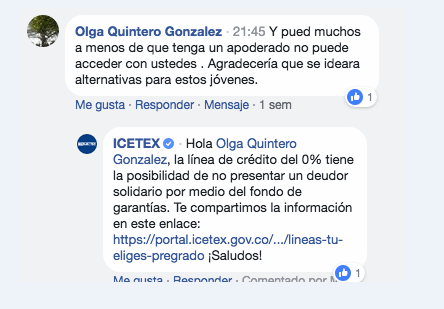 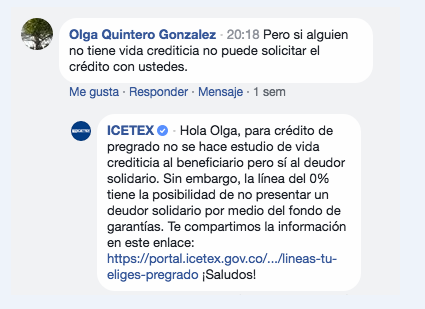 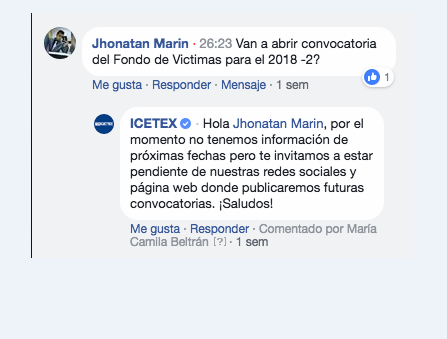 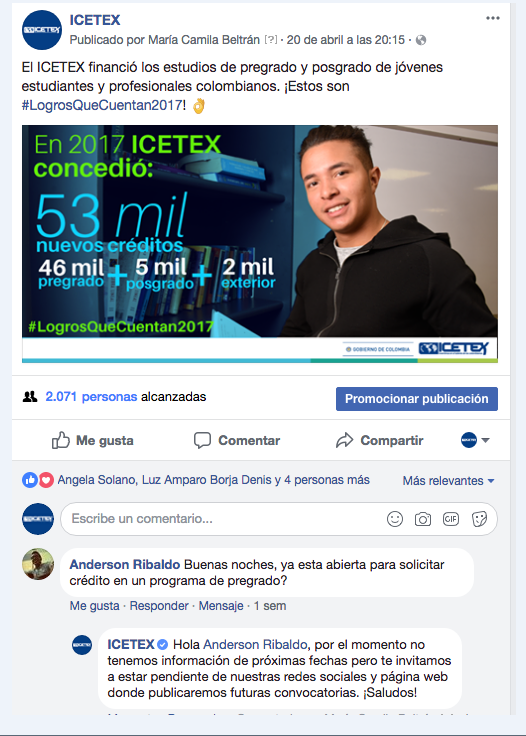 